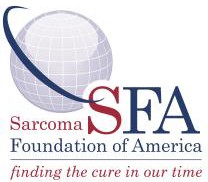 Fundraising Event ProposalSFA EIN #52-2275294Phone: 301-253-8687Fax: 301-253-8690Please PrintName(s):  	Name of Organization (if applicable):  	Address: 	City: 	State: 	Zip:  	Phone (work): 	(home): 	(cell): 	Fax: 	Email:  	 	Event Information	Name of proposed event:  	Event Date: 	Event Time:  	Event Location:  	Please provide ALL relevant information about your event/activity/project, including how the money will be raised: Raffle	 Auction	 Entry fee	 Donations    other 	How do you plan to advertise your event/activity/project:  	How many people do you expect to attend the event:  	Which of the following best describes the type of fundraising you would like to undertake? Raffle	 Golf Day Donation Box/Collection Tin	 Fun Run/Walk Work/School Charity Day	 Sports Day Art & Craft Exhibition/Sale	 Trivia Night BBQ/Luncheon	 Open Garden Family Fun Day	 Sales - % of proceeds Auction/Dinner	 Vehicle Rally Charity Ball	 Bus Tour Entertainment/Dance/Music	 Fashion Show Bicycle/Motorcycle Ride	 Other (please specify)  	 	Budget Information	How much money do you plan to raise for SFA?  	Will a permit be needed for this event?  		 Do you have or intend to seek public liability insurance for your event?   Yes	 No 	Budget Information (cont’d)	Budget – Keep Track of Income and ExpensesYou can raise more money if you treat your event like a business. Revenue is the key. Turn every expense into a revenue stream by selling sponsorships to cover the cost and more (profit). Keep track of all income and expenses and don’t spend more than you earn. (Goal: Keep expenses at 15-20 % of revenue)Total Income  	Total Expenses  	Net income 	 	SFA Support	I would like to request the following support/assistance from SFA: Use SFA logo SFA brochures/literature SFA Ambassador at your event* Presence on SFA website Announcements to SFA constituents Other  	Support and assistance will be assessed on a case-by-case basis and will depend on anticipated crowd size, potential earnings and availability of materials and guest speaker. 	What we would like to know about you	Have you raised money for SFA before?	 Yes	 NoDo you plan to hold fundraising events for SFA on an ongoing basis?  Yes  No  Not SureWhat is your motivation to raise funds for SFA?  	 Would you like to keep up to date with SFA events?  Yes  NoIf yes, would you prefer the information by:  Mail  Email 	Disclaimer and Fundraising Agreement	I accept the terms and conditions of the SFA Fundraising Agreement. I agree to conduct my event/activity/project in accordance with those terms and conditions and in a manner that upholds the integrity of the Sarcoma Foundation of America.I have read and I agree to abide by the agreement of Sarcoma Foundation of America and indemnify Sarcoma Foundation of America from and against any claim for injuries or damage arising at or from the project/event that is subject of this proposal.Does your organization understand and agree that all publicity from the proposed event must be approved by the Sarcoma Foundation of America prior to being released and printed.  Yes  NoSignature: 	Date:  	Please return completed Fundraising Proposal to: 9899 Main Street, Suite 204, Damascus, MD 20872; and/or fax or email to 301-253-8690 or pguzman@curesarcoma.org . 	SFA Approval	Approved by: SFA Chapter ManagerName: 	Signature:  	Date:  	Proposed IncomeQuantityDescriptionAmountTotalSponsorshipTicket SalesDonationAuction/RaffleSignageOtherOtherOtherOtherOtherOtherOtherOtherOtherOtherExpenseQuantityDescriptionCostTotalVenue hireCateringEntertainmentDécorSignage/BannersAdvertisementsBagsGiveawaysT-shirtsHatsOtherOther